​​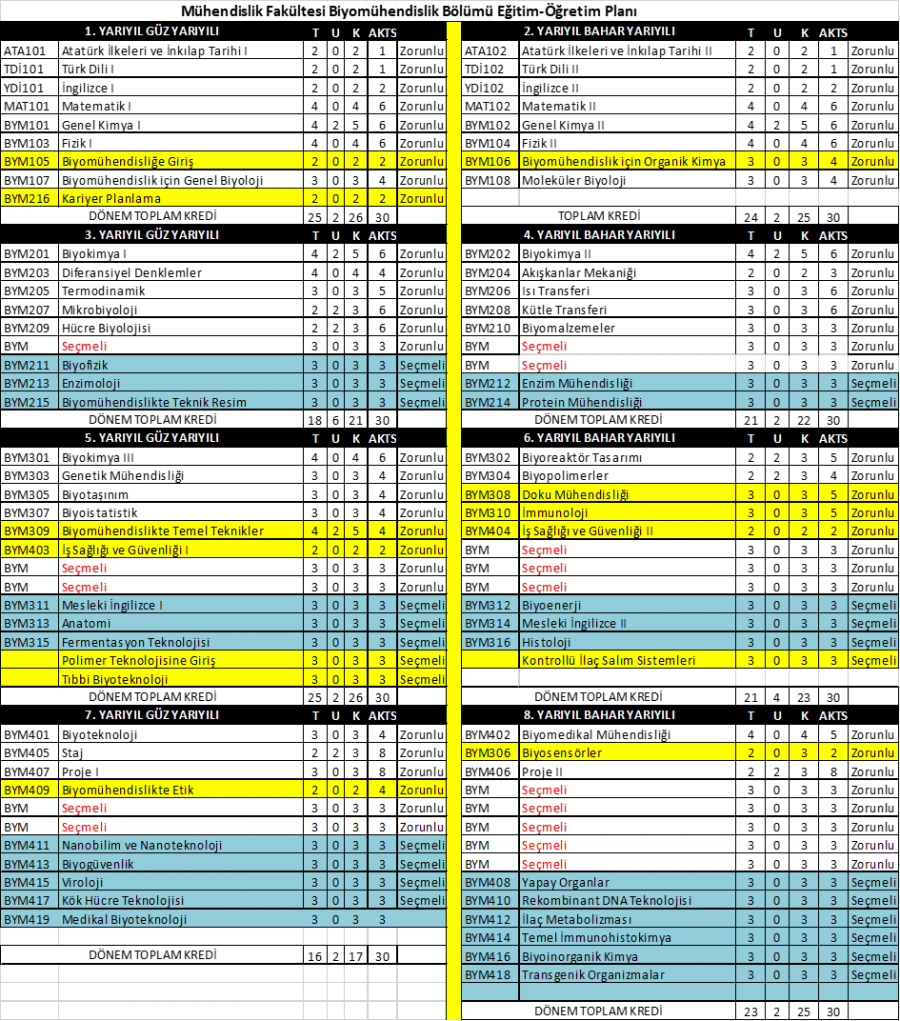 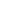 ​